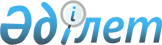 Об утверждении перечня субсидируемых видов средств защиты растений и нормы субсидий на 1 единицу (литр, килограмм, грамм, штук)
					
			Утративший силу
			
			
		
					Постановление акимата Актюбинской области от 1 августа 2018 года № 357. Зарегистрировано Департаментом юстиции Актюбинской области 13 августа 2018 года № 5942. Утратило силу постановлением акимата Актюбинской области от 13 мая 2019 года № 185
      Сноска. Утратило силу постановлением акимата Актюбинской области от 13.05.2019 № 185 (вводится в действие со дня его первого официального опубликования).
      В соответствии со статьей 27 Закона Республики Казахстан от 23 января 2001 года "О местном государственном управлении и самоуправлении в Республике Казахстан", приказом Министра сельского хозяйства Республики Казахстан от 5 мая 2016 года № 204 "Об утверждении Правил субсидирования стоимости гербицидов, биоагентов (энтомофагов) и биопрепаратов, предназначенных для обработки сельскохозяйственных культур в целях защиты растений" зарегистрированного в Реестре государственной регистрации нормативных правовых актов № 13717, акимат Актюбинской области ПОСТАНОВЛЯЕТ:
      1. Утвердить перечень субсидируемых видов средств защиты растений и нормы субсидий на 1 единицу (литр, килограмм, грамм, штук) согласно приложению к настоящему постановлению.
      2. Признать утратившим силу постановление акимата Актюбинской области от 4 июля 2017 года № 230 "Об утверждении перечня субсидируемых видов средств защиты растений и нормы субсидий на 1 единицу (литр, килограмм, грамм, штук)", (зарегистрированное в государственном реестре нормативных правовых актов № 5605, опубликованное в газетах от 20 июля "Актюбинский вестник" и от 21 июля 2017 года "Ақтөбе").
      3. Государственному учреждению "Управление сельского хозяйства Актюбинской области" в установленном законодательством порядке обеспечить:
      1) государственную регистрацию настоящего постановления в Департаменте юстиции Актюбинской области;
      2) направление настоящего постановления на официальное опубликование в периодических печатных изданиях и Эталонном контрольном банке нормативных правовых актов Республики Казахстан;
      3) размещение настоящего постановления на интернет-ресурсе акимата Актюбинской области.
      4. Контроль за исполнением настоящего постановления возложить на заместителя акима Актюбинской области Абдуллина М.Е.
      5. Настоящее постановление вводится в действие со дня его первого официального опубликования. Перечень субсидируемых видов средств защиты растений и нормы субсидий на 1 единицу (литр, килограмм, грамм, штук)
					© 2012. РГП на ПХВ «Институт законодательства и правовой информации Республики Казахстан» Министерства юстиции Республики Казахстан
				
      Исполняющий обязанности 
акима Актюбинской области 

К. Бекенов
Приложение к постановлению
Акимата Актюбинской области
№ 357 от 1 августа 2018 года
№ п.п.
Действующее вещество и группа гербицидов
Единица измерения (литр, килограмм)
Норматив субсидий, тенге
1
2
3
4
1
Гербитокс, водорастворимый концентрат МЦПА кислоты, 500 г/л в виде диметиламинной, калиевой и натриевой солей
литр
1 114,10
2
Чисталан, 40% концентрат эмульсии 2,4-Д + оксим дикамбы
литр
682,90
3
Диамакс, водный раствор 2,4-Д кислота в виде диметиламинной соли, 344 г/л + дикамбы кислота в виде диметиламинной соли, 120 г/л
литр
797,30
4
Диален супер 480, водный раствор 2,4-Д диметиламинная соль, 357 г/л + дикамба, 124 г/л
литр
997,50
5
Стриг экстра 480, водный раствор 2,4-Д диметиламинная соль, 357 г/л + дикамба, 124 г/л
литр
997,50
6
Валсамин, 72% водный раствор 2,4-Д диметиламинная соль, 720 г/л
литр
525,00
7
Грейн экстра 2,4-Д, водный раствор 2,4-Д диметиламинная соль, 720 г/л
литр
525,00
8
Диамин, 72% водный раствор 2,4-Д диметиламинная соль, 720 г/л
литр
525,00
9
Дикамин Д, 72% водный раствор 2,4-Д диметиламинная соль, 720 г/л
литр
525,00
10
Пилар 2,4-Д, 72% водный раствор 2,4-Д диметиламинная соль, 720 г/л
литр
525,00
11
Стриг, 72 % водный раствор 2,4-Д диметиламинная соль, 720 г/л
литр
525,00
12
Флекс, водный раствор 2,4-Д диметиламинная соль, 720 г/л
литр
525,00
13
Прогресс 860, водный раствор 2,4-Д диметиламинная соль, 860 г/л 
литр
875,00
14
Клинспрей экстра, водорастворимые гранулы 2,4-Д диметил-аминная соль, 960 г/килограмм
килограмм
1 190,00
15
Эфирам, концентрат эмульсии 2,4-Д кислота в виде малолетучих эфиров, 500 г/л
литр
1 120,00
16
Ассолюта, масляный канцентрат 2,4-Д кислота в виде сложного 2-этилгексилового эфира, 300 г/л + флорасулам, 5,35 г/л
литр
1 732,50
17
Клопэфир, концентрат эмульсии 2,4-Д кислота в виде сложного 2-этилгексилового эфира, 410 г/л + клопиралид, 40 г/л
литр
1 207,50
18
Балерина, суспензионная эмульсия 2,4-Д кислота в виде сложного 2-этилгексилового эфира, 410 г/л + флорасулам, 7,4 г/л
литр
875,00
19
Дискатор, суспензионная эмульсия 2,4-Д кислота в виде сложного 2-этилгексилового эфира, 410 г/л + флорасулам, 7,4 г/л
литр
875,00
20
Эфир Премиум, суспензионная эмульсия 2,4-Д кислота в виде сложного 2-этилгексилового эфира, 410 г/л + флорасулам, 7,4 г/л
литр
875,00
21
Айкон Форте, водный концентрат 2,4-Д кислота в виде смеси аминных солей, 550 г/л
литр
1 200,50
22
Флекс Дуо, водный раствор 2,4-Д дихлорфеноксиуксусная кислота, 344 г/л + дикамба, 120 г/л
литр
901,60
23
Примадонна, суспензионная эмульсия 2-этилгексиловый эфир 2,4-Д кислоты, 300 г/л + флорасулам, 3,7 г/л
литр
1 172,50
24
Элант Премиум, концентрат эмульсии 2-этилгексиловый эфир 2,4-Д кислоты, 420 г/л + 2-этилгексиловый эфир дикамбы кислоты, 60 г/л
литр
1 113,00
25
Зерномакс, концентрат эмульсии 2-этилгексиловый эфир 2,4-Д кислоты, 500 г/л
литр
569,10
26
Октапон Эстра, концентрат эмульсии 2-этилгексиловый эфир 2,4-Д кислоты, 500 г/л
литр
569,10
27
Элант, концентрат эмульсии 2-этилгексиловый эфир 2,4-Д кислоты, 564 г/л
литр
990,50
28
Эламет, заводская бинарная упаковка 2-этилгексиловый эфир, 2,4-Д кислоты, 564 г/л + метсульфурон-метил, 600 г/килограмм
литр
1 001,00
29
Биатлон, заводская бинарная упаковка 2-этилгексиловый эфир 2,4-Д кислоты, 564 г/л + триасульфурон, 750 г/килограмм
литр
1 242,50
30
Гроза, 60% концентрат эмульсии 2,4-Д дихлорфеноксиуксусной кислоты в виде 2-этилгексилового эфира, 600 г/л
литр
901,30
31
Эстет, концентрат эмульсии 2,4-Д дихлорфеноксиуксусной кислоты в виде 2-этилгексилового эфира, 600 г/л
литр
901,30
32
Грейн, концентрат эмульсии 2-этилгексиловый эфир 2,4-Д кислоты, 720 г/л
литр
945,00
33
Д – Армон–Эфир, 72% концентрат эмульсии 2-этилгексиловый эфир 2,4-Д кислоты, 720 г/л
литр
945,00
34
2,4-Д Эфиран, 82% водный раствор 2-этилгексиловый эфир 2,4-Д кислоты, 820 г/л
литр
2 212,00
35
Робусто, концентрат эмульсии 2,4-Д кислота в виде 2-этил-гексилового эфира, 850 г/л
литр
819,00
36
Тауэрспрей, 85% концентрат эмульсии 2,4-Д кислота в виде 2-этилгексилового эфира, 850 г/л
литр
819,00
37
Эскадрон 70, концентрат эмульсии 2,4-Д кислота в виде 2-этил-гексилового эфира, 850 г/л
литр
819,00
38
Эстерон, концентрат эмульсии 2,4-Д кислота в виде 2-этил-гексилового эфира, 850 г/л
литр
819,00
39
Эффект, концентрат эмульсии 2,4-Д кислота в виде 2-этил-гексилового эфира, 850 г/л
литр
819,00
40
Прогресс, концентрат эмульсии 2,4-Д кислота в виде 2-этил-гексилового эфира, 905 г/л
литр
849,10
41
Робусто Супер, концентрат эмульсии 2,4-Д кислота в виде 2-этил-гексилового эфира, 905 г/л 
литр
849,10
42
Эстерон 600, концентрат эмульсии 2,4-Д кислота в виде 2-этил-гексилового эфира, 905 г/л
литр
849,10
43
Эфир Экстра 905, концентрат эмульсии 2,4-Д кислота в виде 2-этилгексилового эфира, 905 г/л
литр
849,10
44
Зенит, концентрат коллоидного раствора 2-этилгексиловый эфир 2,4-Д кислоты, 950 г/л
литр
1239,00
45
Эльф, концентрат эмульсии 2-этилгексиловый эфир клопиралида, 500 г/л
литр
5915,00
46
Азимекс, водно-диспергируемые гранулы азимсульфурон, 500 г/килограмм
килограмм
68 750,20
47
Гулливер, водно-диспергируемые гранулы азимсульфурон, 500 г/килограмм
килограмм
68 750,20
48
Оливер, водно-диспергируемые гранулы азимсульфурон, 500 г/килограмм
килограмм
68 750,20
49
Ланс, водный раствор аминопиралид, 240 г/л
литр
6 529,30
50
Ланцелот 450, водно-диспергируемые гранулы аминопиралид, 300 г/килограмм + флорасулам, 150 г/килограмм
килограмм
17 723,70
51
Ридовер Экстра, водно-диспергируемые гранулы аммонийная соль глифосата, 888 г/килограмм
килограмм
1 239,00
52
Ацетохлор, концентрат эмульсии ацетохлор, 900 г/л
литр
1 645,00
53
Трофи, концентрат эмульсии ацетохлор, 900 г/л
литр
1 645,00
54
Базагран М, 37% водный раствор бентазон 25% + МСРА натрий-калийная соль, 12,5%
литр
1 120,00
55
Базагран, 48% водный раствор бентазон, 480 г/л
литр
1 079,10
56
Корсар, водорастворимый концентрат бентазон, 480 г/л
литр
1 079,10
57
Гранит Супер, водорастворимый концентрат бентазон, 480 г/л + имазамокс, 23 г/л
литр
2 142,00
58
Корум, водорастворимый концентрат бентазон, 480 г/л + имазамокс, 23 г/л
литр
2 142,00
59
Номини 400, суспензионный концентрат биспирибак натрия, 400 г/л
литр
45 500,00
60
Прогресс Форте, концентрат эмульсии бромоксинил, 100 г/л + 2,4-Д кислоты в виде сложного эфира, 500 г/л
литр
2 107,00
61
Галокс Супер 108, концентрат эмульсии галаксифоп-п-метил, 108 г/л
литр
2 380,00
62
Галомекс, концентрат эмульсии галаксифоп-п-метил, 108 г/л
литр
2 380,00
63
Зеллек Супер, концентрат эмульсии галаксифоп-п-метил, 108 г/л
литр
2 380,00
64
Импульс, концентрат эмульсии галаксифоп-п-метил, 108 г/л
литр
2 380,00
65
Галакталт, концентрат эмульсии галоксифоп-п-метил, 104 г/л
литр
1 820,00
66
Гурон, концентрат эмульсии галоксифоп-п-метил, 104 г/л
литр
1 820,00
67
Рамон Супер, концентрат эмульсии галоксифоп-п-метил, 104 г/л
литр
1 820,00
68
Делик 240, концентрат эмульсии галоксифоп-п-метил, 240 г/л
литр
4 725,00
69
Импульс Форте, концентрат эмульсии галоксифоп-п-метил, 240 г/л
литр
4 725,00
70
Кредит Икстрим, водорастворимый концентрат глифосат в виде изопропиламинной и калийной солей, 540 г/л
литр
822,50
71
Пассат, водный раствор глифосат кислота в виде изопропиламинной соли, 360 г/л
литр
812,00
72
Пассат 480, водный раствор глифосат кислота в виде калиевой соли, 480 г/л
литр
815,90
73
Раундап Макс Плюс, водный раствор глифосат в виде калийной соли, 450 г/л
литр
1 015,00
74
Тачдаун 500, водный раствор глифосат в виде калийной соли, 500 г/л
литр
878,10
75
Ураган Форте 500, водный раствор глифосат в виде калийной соли, 500 г/л
литр
878,10
76
Факел Экстра, водорастворимый концентрат глифосат в виде калийной соли, 500 г/л
литр
878,10
77
Спрут Экстра, водный раствор глифосат кислота в виде калийной соли, 540 г/л
литр
1 085,00
78
Рап 600, водный раствор глифосат кислота в виде калийной соли, 600 г/л
литр
1 400,00
79
Спортак Ультра, водный раствор глифосат кислоты, 500 г/л + дикват, 35 г/л
литр
1 065,80
80
Клиник 24, водорастворимый концентрат глифосат, 240 г/л + 2,4-Д кислоты, 160 г/л
литр
1 247,40
81
Буран, 36% водный раствор глифосат, 360 г/л
литр
577,50
82
Валсаглиф, водный раствор глифосат, 360 г/л
литр
577,50
83
Глифос, водный раствор глифосат, 360 г/л
литр
577,50
84
Жойкын, водный раствор глифосат, 360 г/л
литр
577,50
85
Рап, водный раствор глифосат, 360 г/л
литр
577,50
86
Сонраунд, 48% водный раствор глифосат, 360 г/л
литр
577,50
87
Торнадо, водный раствор глифосат, 360 г/л
литр
577,50
88
Триумф, 48% водный раствор глифосат, 360 г/л
литр
577,50
89
Глифос Премиум, водный раствор глифосат, 450 г/л
литр
892,50
90
Стирап, 45% водный раствор глифосат, 450 г/л
литр
892,50
91
Фараон Форте, водный раствор глифосат, 450 г/л
литр
892,50
92
Кернел, водный раствор глифосат, 480 г/л
литр
1 023,80
93
Торнадо 500, водный раствор глифосат, 500 г/л
литр
867,70
94
Гранд Экстра 540, водный раствор глифосат, 540 г/л
литр
770,00
95
Напалм, водный раствор глифосат, 540 г/л
литр
770,00
96
Раундап Экстра, 54% водный раствор глифосат, 540 г/л
литр
770,00
97
Рид Эвей, водный раствор глифосат, 540 г/л
литр
770,00
98
Смерч, водный раствор глифосат, 540 г/л
литр
770,00
99
Терекс, водный раствор глифосат, 540 г/л
литр
770,00
100
Торнадо 540, водный раствор глифосат, 540 г/л
литр
770,00
101
Триумф Макс, водный раствор глифосат, 540 г/л
литр
770,00
102
Фараон Голд, 54% водный раствор глифосат, 540 г/л
литр
770,00
103
Хит, водный раствор глифосат, 540 г/л
литр
770,00
104
Раундап Пауэр, водно-диспергируемые гранулы глифосат, 720 г/килограмм
килограмм
2 450,00
105
Жойкын Дара, 75% водно-диспергируемые гранулы глифосат, 747 г/килограмм
килограмм
1 314,30
106
Буран Экстра, 75 % водно-диспергируемые гранулы глифосат, 750 г/килограмм
килограмм
1 085,00
107
Фараон Гарант 757, водно-диспергируемые гранулы глифосат, 757 г/килограмм
килограмм
1 120,00
108
Феликс 757, водно-диспергируемые гранулы глифосат, 757 г/килограмм
килограмм
1 120,00
109
Баста, 15% водный раствор глюфосинат аммония, 150 г/л
литр
1 575,00
110
Видмастер 480, водный раствор дикамба, 124 г/л + 2, 4 Д, 357 г/л
литр
1 351,00
111
Фенизан, водный раствор дикамба кислоты, 360 г/л + хлорсульфурон кислоты, 22,2 г/л
литр
3 388,00
112
Банвел 480, водный раствор дикамба, 480 г/л
литр
1 694,00
113
Дианат, 48% водный раствор дикамба, 480 г/л
литр
1 694,00
114
ДМ Супер, водно-диспергируемые гранулы дикамба, 540 г/килограмм + метсульфурон-метил, 28 г/килограмм
килограмм
2 870,00
115
Линтур 70, водно-диспергируемые гранулы дикамба, 659 г/килограмм + триасульфурон, 41 г/килограмм
килограмм
5 973,10
116
Мономакс, водный раствор дикамбы кислота в виде диметиламинной соли, 480 г/л
литр
2 450,00
117
Реглон Форте 200, водный раствор дикват, 200 г/л
литр
1 582,00
118
Фронтьер Оптима, 72% концентрат эмульсии диметенамид, 720 г/л
литр
2 366,00
119
2 М-4Х 750 75 % водорастворимый концентрат МЦПА в виде диметиламинной соли
литр
1 067,50
120
Хвастокс 750, водный раствор диметиламинная соль МЦПА, 750 г/л
литр
1 212,80
121
Парадокс, водорастворимый концентрат имазамокс, 120 г/л
литр
10 500,00
122
Евро-Лайтинг, 4,8% водорастворимый концентрат имазамокс, 33 г/л + имазапир, 15 г/л
литр
3 902,50
123
Каптора, 4,8% водорастворимый концентрат имазамокс, 33 г/л + имазапир, 15 г/л
литр
3 902,50
124
Байторе, водно-суспензионный концентрат имазамокс, 40 г/л
литр
2 005,20
125
Легомин, 4% водный раствор имазамокс, 40 г/л
литр
2 005,20
126
Пульсар, 4% водный раствор имазамокс, 40 г/л
литр
2 005,20
127
Юнкер, водный раствор имазамокс, 40 г/л
литр
2 005,20
128
Грейдер, водно-гликолевый раствор имазапир, 250 г/л
литр
8 452,50
129
Агура, 10% водный концентрат имазетапир, 100 г/л
литр
2 082,50
130
Лигр, водорастворимый концентрат имазетапир, 100 г/л
литр
2 082,50
131
Пивот, 10% водный концентрат имазетапир, 100 г/л
литр
2 082,50
132
Пират, водный концентрат имазетапир, 100 г/л
литр
2 082,50
133
Тапир, 10 % водный концентрат имазетапир, 100 г/л
литр
2 082,50
134
Фабиан, водно-диспергируемые гранулы имазетапир, 450 г/килограмм + хлоримурон-этил, 150 г/килограмм
килограмм
22 750,00
135
Велосити Пауэр, водно-диспергируемые гранулы йодосульфурон-метил-натрий, 11,3 г/килограмм + тиенкарбазон-метил, 22,5 г/килограмм + мефенпир-диэтил (антидот), 135 г/килограмм
килограмм
6 895,00
136
Амиомекс Плюс, масляная дисперсия йодосульфурон-метил-натрий, 25 г/л + амидосульфурон, 100 г/л + мефенпир-диэтил (антидот), 250 г/л
литр
6 917,40
137
Секатор Турбо, масляная дисперсия йодосульфурон-метил-натрий, 25 г/л + амидосульфурон, 100 г/л + мефенпир-диэтил (антидот), 250 г/л
литр
6 917,40
138
Фацет КС, 25% суспензионный концентрат квинклорак, 250 г/л
литр
3 612,00
139
Селект, концентрат эмульсии клетодим, 120 г/л
литр
2 380,00
140
Квикстеп, масляный концентрат эмульсии клетодим, 130 г/л + галоксифоп-п-метил, 80 г/л
литр
4 385,50
141
Суприм, концентрат эмульсии клетодим, 130 г/л + галоксифоп-п-метил, 80 г/л
литр
4 385,50
142
Кинетик, концентрат эмульсии клетодим, 240 г/л
литр
2 948,80
143
Легион Комби, концентрат эмульсии клетодим, 240 г/л
литр
2 948,80
144
Спайдер, концентрат эмульсии клетодим, 240 г/л
литр
2 948,80
145
Выбор, концентрат эмульсии клетодим, 360 г/л
литр
4 900,00
146
Варяг, концентрат эмульсии клодинафоп-пропаргил, 240 г/л + клоквинтоцет-мексил (антидот), 60 г/л
литр
4 166,80
147
Кловит, концентрат эмульсии клодинафоп-пропаргил, 240 г/л + клоквинтоцет-мексил (антидот), 60 г/л
литр
4 166,80
148
Леггеро Форте, концентрат эмульсии клодинафоп-пропаргил, 240 г/л + клоквинтоцет-мексил (антидот), 60 г/л
литр
4 166,80
149
Топик Супер 240, концентрат эмульсии клодинафоп-пропаргил, 240 г/л + клоквинтоцет-мексил (антидот), 60 г/л
литр
4 166,80
150
Центурион, эмульсия масляно-водная клодинафоп-пропаргил, 240 г/л + клоквинтоцет-мексил (антидот), 60 г/л
литр
4 166,80
151
Горизон 080 БФ, концентрат эмульсии клодинафоп–пропаргил, 80 г/л + клоксинтоцет-мексил (антидот), 20 г/л
литр
1 524,30
152
Делегат, концентрат эмульсии клодинафоп–пропаргил, 80 г/л + клоксинтоцет-мексил (антидот), 20 г/л
литр
1 524,30
153
Овен, концентрат эмульсии, клодинафоп–пропаргил, 80 г/л + клоксинтоцет-мексил (антидот), 20 г/л
литр
1 524,30
154
Тердок, 8% концентрат эмульсии клодинафоп–пропаргил, 80 г/л + клоксинтоцет-мексил (антидот), 20 г/л
литр
1 524,30
155
Топик 080, концентрат эмульсии клодинафоп–пропаргил, 80 г/л + клоксинтоцет-мексил (антидот), 20 г/л
литр
1 524,30
156
Калиф 480, концентрат эмульсии кломазон, 480 г/л
литр
5 250,00
157
Хломекс, 48% концентрат эмульсии кломазон, 480 г/л
литр
5 250,00
158
Репер, концентрат коллоидного раствора клопиралид, 100 г/л + флуроксипир, 15 г/л
литр
5 845,00
159
Лорнет, водный раствор клопиралид, 300 г/л
литр
3 094,00
160
Самурай, водный раствор клопиралид, 300 г/л
литр
3 094,00
161
Татрел, водный раствор клопиралид, 300 г/л
литр
3 094,00
162
Трел 300, водный раствор клопиралид, 300 г/л
литр
3 094,00
163
Агрон Гранд, водно-диспергируемые гранулы клопиралид, 750 г/килограмм
килограмм
5 250,00
164
Виртуоз, водно-диспергируемые гранулы клопиралид, 750 г/килограмм
килограмм
5 250,00
165
Лонтрел Гранд 75, водно-диспергируемые гранулы клопиралид, 750 г/килограмм
килограмм
5 250,00
166
Питон Гранд, водно-диспергируемые гранулы клопиралид, 750 г/килограмм
килограмм
5 250,00
167
Ралид Экстра, водорастворимые гранулы клопиралид, 750 г/килограмм
килограмм
5 250,00
168
Сонхус, водно-диспергируемые гранулы клопиралид, 750 г/килограмм
килограмм
5 250,00
169
Спирит, водно-диспергируемые гранулы клопиралид, 750 г/килограмм
килограмм
5 250,00
170
Стратего, водно-диспергируемые гранулы клопиралид, 750 г/килограмм
килограмм
5 250,00
171
Трилон 750, водно-диспергируемые гранулы клопиралид, 750 г/килограмм
килограмм
5 250,00
172
Хакер, водорастворимые гранулы клопиралид, 750 г/килограмм
килограмм
5 250,00
173
Элюмис 105, масляная дисперсия мезотрион, 75 г/л + никосульфурон, 30 г/л
литр
3 150,00
174
Дионис, концентрат суспензии метазахлор, 375 г/л + измазамокс, 25 г/л
литр
4 125,10
175
Нопасаран, 40% концентрат суспензии метазахлор, 375 г/л + измазамокс, 25 г/л
литр
4 125,10
176
Бутизан 400 КС, 40% концентрат суспензии метазахлор, 400 г/л
литр
1 806,00
177
Акцент Прима, 96% концентрат эмульсии (по рапсу срок регистрации закончен) метолахлор, 960 г/л
литр
2 197,30
178
Зонтран, концентрат коллоидного раствора метрибузин, 250 г/л
литр
3 440,50
179
Лазурит Супер, концентрат наноэмульсии метрибузин, 270 г/л
литр
4 226,25
180
Зенкор Ультра, концентрат суспензии метрибузин, 600 г/л
литр
3 250,10
181
Линкор, концентрат суспензии метрибузин, 600 г/л
литр
3 250,10
182
Пролайн, концентрат эмульсии метрибузин, 600 г/л
литр
3 250,10
183
Баргузин, 70% водно-диспергируемые гранулы метрибузин, 700 г/килограмм
килограмм
3 115,00
184
Карбузин, 70% смачивающийся порошок метрибузин, 700 г/килограмм
килограмм
3 115,00
185
Лазурит, смачивающийся порошок метрибузин, 700 г/килограмм
килограмм
3 115,00
186
Рендор, 70% смачивающийся порошок (срок регистрации на картофеле закончен) метрибузин, 700 г/килограмм
килограмм
3 115,00
187
Плуггер, водно-диспергируемые гранулы метсульфурон-метил, 125 г/килограмм + трибенурон-метил, 625 г/килограмм
килограмм
25 921,00
188
Магнум Супер, водно-диспергируемые гранулы метсульфурон-метил, 300 г/килограмм + трибенурон-метил, 450 г/килограмм
килограмм
24 794,00
189
Эдванс, водно-диспергируемые гранулы метсульфурон-метил, 391 г/килограмм + трибенурон-метил, 261 г/килограмм
килограмм
35 525,00
190
Эллай Лайт, водно-диспергируемые гранулы метсульфурон-метил, 391 г/килограмм + трибенурон-метил, 261 г/килограмм
килограмм
35 525,00
191
Аккурат, водно-диспергируемые гранулы метсульфурон-метил, 600 г/килограмм
килограмм
5 250,00
192
Арбалет, 60% смачивающийся порошок метсульфурон-метил, 600 г/килограмм
килограмм
5 250,00
193
Вулкан, 60% водно-диспергируемые гранулы метсульфурон-метил, 600 г/килограмм
килограмм
5 250,00
194
Грейз, 60% водно-диспергируемые гранулы метсульфурон-метил, 600 г/килограмм
килограмм
5 250,00
195
Зингер, смачивающийся порошок .метсульфурон-метил, 600 г/килограмм
килограмм
5 250,00
196
Ларен Про, водно-диспергируемые гранулы метсульфурон-метил, 600 г/килограмм
килограмм
5 250,00
197
Леопард, водно-диспергируемые гранулы метсульфурон-метил, 600 г/килограмм
килограмм
5 250,00
198
Лидер, смачивающийся порошок метсульфурон-метил, 600 г/килограмм
килограмм
5 250,00
199
Магнум, водно-диспергируемые гранулы метсульфурон-метил, 600 г/килограмм
килограмм
5 250,00
200
Метурон, водно-диспергируемые гранулы метсульфурон-метил, 600 г/килограмм
килограмм
5 250,00
201
Меццо, 60% водно-диспергируемые гранулы метсульфурон-метил, 600 г/килограмм
килограмм
5 250,00
202
Монитор, водно-диспергируемые гранулы метсульфурон-метил, 600 г/килограмм
килограмм
5 250,00
203
Праймер, водно-диспергируемые гранулы метсульфурон-метил, 600 г/килограмм
килограмм
5 250,00
204
Родар, 60% смачивающийся порошок метсульфурон-метил, 600 г/килограмм
килограмм
5 250,00
205
Ротер, 60% смачивающийся порошок метсульфурон-метил, 600 г/килограмм
килограмм
5 250,00
206
Хазна, 60 % водно-диспергируемые гранулы метсульфурон-метил, 600 г/килограмм
килограмм
5 250,00
207
Горгон, водорастворимый концентрат МЦПА, 350 г/л + пиклорам, 150 г/л
литр
2 661,80
208
Спирит Гранд, концентрат эмульсии МЦПА, 500 г/л + клопиралид, 100 г/л
литр
2 345,00
209
Дублон Голд, водно-диспергируемые гранулы никосульфурон, 600 г/килограмм + тифенсульфурон-метил, 150 г/килограмм
литр
39 445,00
210
Квин, водно-диспергируемые гранулы никосульфурон, 700 г/килограмм + тифенсульфурон-метил, 125 г/килограмм
килограмм
10 583,30
211
Никомекс Плюс, водно-диспергируемые гранулы никосульфу-рон, 700 г/килограмм + тифенсульфурон-метил, 125 г/килограмм
килограмм
10 583,30
212
Гоал 2Е, концентрат эмульсии оксифлуорфен, 240 г/л
литр
2 450,00
213
Гол, концентрат эмульсии оксифлуорфен, 240 г/л
литр
2 450,00
214
Готрил, 24% концентрат эмульсии оксифлуорфен, 240 г/л
литр
2 450,00
215
Флюрофен 240, концентрат эмульсии оксифлуорфен, 240 г/л
литр
2 450,00
216
Стомп, 33% концентрат эмульсии пендиметалин, 330 г/л
литр
997,50
217
Стоп, 33% концентрат эмульсии пендиметалин, 330 г/л
литр
997,50
218
Старт, 35% концентрат эмульсии пендиметалин, 350 г/л
литр
1 295,00
219
Ориент 25, масляная дисперсия пеноксулам, 25 г/л
литр
4 760,00
220
Рейнбоу 25 ОД, масляная дисперсия пеноксулам, 25 г/л
литр
4 760,00
221
Аксиал 045, концентрат эмульсии пиноксаден, 45 г/л
литр
2 800,00
222
Мерит 45, масляная дисперсия пироксулам, 45 г/л + клоквинтоцет - мексил (антидот), 90 г/л
литр
5 250,00
223
Солито 320, концентрат эмульсии претилахлор, 300 г/л + пирибензоксим, 20 г/л
литр
4 169,90
224
Гезагард 500, суспензионный концентрат прометрин, 500 г/л
литр
1 227,10
225
Гезамитрин, 50% суспензионный концентрат прометрин, 500 г/л
литр
1 227,10
226
Омега, 50% суспензионный концентрат прометрин, 500 г/л
литр
1 227,10
227
Керб W, смачивающийся порошок пропизамид, 50%
килограмм
8 982,19
228
Боксер 800, концентрат эмульсии просульфокарб, 800 г/л
литр
1 915,90
229
Пик 75, водно-диспергируемые гранулы просульфурон, 750 г/килограмм
килограмм
36 064,00
230
Кассиус, водорастворимый порошок римсульфурон, 250 г/килограмм
килограмм
28 000,00
231
Ромул, водно-диспергируемые гранулы римсульфурон, 250 г/килограмм
килограмм
28 000,00
232
Титус, 25% сухая текучая суспензия римсульфурон, 250 г/килограмм
килограмм
28 000,00
233
Эскудо, водно-диспергируемые гранулы римсульфурон, 500 г/килограмм
килограмм
64 239,00
234
Гардо Голд 500, концентрат суспензии с-метолахлор 312,5 г/л + тербутилазин 187,5 г/л
литр
1 465,10
235
Доал, концентрат эмульсии с-метолахлор, 960 г/л
литр
2 415,00
236
Дуал Голд 960, концентрат эмульсии с-метолахлор, 960 г/л
литр
2 415,00
237
Метал Плюс 960, концентрат эмульсии с-метолахлор, 960 г/л
литр
2 415,00
238
Аккурат Экстра, водно-диспергируемые гранулы тифенсульфур-он-метил 680 г/килограмм + метсульфурон - метил, 70 г/килограмм
килограмм
13 564,30
239
Канонир ДУО, сухая текучая суспензия, тифенсульфурон-метил 680 г/килограмм + метсульфурон - метил, 70 г/килограмм
килограмм
13 564,30
240
Праймер Дуо, водно-диспергируемые гранулы тифенсульфурон метил 680 г/килограмм + метсульфурон - метил, 70 г/килограмм
килограмм
13 564,30
241
Рестрикт, водно-диспергируемые гранулы тифенсульфурон-метил, 545 г/килограмм + метсульфурон-метил, 164 г/килограмм
килограмм
40 346,60
242
Канонир, сухая текучая суспензия тифенсульфурон-метил, 750 г/килограмм
килограмм
23 450,00
243
Хармони Про, водно-диспергируемые гранулы тифенсульфурон-метил, 750 г/килограмм
килограмм
23 450,00
244
Хармони, 75% сухая текучая суспензия тифенсульфурон-метил, 750 г/килограмм
килограмм
23 450,00
245
Тримекс Плюс, водно-диспергируемые гранулы трибенурон-метил, 261 г/килограмм + метсульфурон-метил, 391 г/килограмм
килограмм
23 800,00
246
Герсотил Экстра, водно-диспергируемые гранулы трибенурон-метил, 350 г/килограмм + амидосульфурон, 350 г/килограмм
килограмм
11 122,10
247
Активо, водно-диспергируемые гранулы трибенурон-метил, 375 г/килограмм + тифенсульфурон-метил, 375 г/килограмм
килограмм
30 625,00
248
Каскад Форте, водно-диспергируемые гранулы трибенурон-метил, 375 г/килограмм + тифенсульфурон-метил, 375 г/килограмм
килограмм
30 625,00
249
Гранстар Мега, водно-диспергируемые гранулы трибенурон-ме тил, 500 г/килограмм + тифенсульфурон-метил, 250 г/килограмм
килограмм
42 000,00
250
Бомба, водно-диспергируемые гранулы трибенурон-метил, 563 г/килограмм + флорасулам, 187 г/килограмм
килограмм
29 302,00
251
Моксит Премиум, водно-диспергируемые гранулы трибенурон-метил, 563 г/килограмм + флорасулам, 187 г/килограмм
килограмм
29 302,00
252
Москит Форте, водно-диспергируемые гранулы трибенурон-метил, 670 г/килограмм + тифенсульфурон-метил, 80 г/килограмм
килограмм
30 257,50
253
Галлантный, 75% сухая текучая суспензия трибенурон-метил, 750 г/килограмм
килограмм
6 300,00
254
Гранат, водно-диспергируемые гранулы трибенурон-метил, 750 г/килограмм
килограмм
6 300,00
255
Гранстар Про, водно-диспергируемые гранулы трибенурон-метил, 750 г/килограмм
килограмм
6 300,00
256
Граф, водно-диспергируемые гранулы трибенурон-метил, 750 г/килограмм
килограмм
6 300,00
257
Громстор, 75% водно-диспергируемые гранулы трибенурон-метил, 750 г/килограмм
килограмм
6 300,00
258
Москит, водно-диспергируемые гранулы трибенурон-метил, 750 г/килограмм
килограмм
6 300,00
259
Мустанг, 75% водно-диспергируемые гранулы трибенурон-метил, 750 г/килограмм
килограмм
6 300,00
260
Прометей, 75% водно-диспергируемые гранулы трибенурон-метил, 750 г/килограмм
килограмм
6 300,00
261
Респект, водно-диспергируемые гранулы трибенурон-метил, 750 г/килограмм
килограмм
6 300,00
262
Санни, водно-диспергируемые гранулы трибенурон-метил, 750 г/килограмм
килограмм
6 300,00
263
Сталкер, водно-диспергируемые гранулы трибенурон-метил, 750 г/килограмм
килограмм
6 300,00
264
Трибун, сухая текучая суспензия трибенурон-метил, 750 г/килограмм
килограмм
6 300,00
265
Финито 750, водно-диспергируемые гранулы трибенурон-метил, 750 г/килограмм
Килограмм
6 300,00
266
Экспресс, водно-диспергируемые гранулы трибенурон-метил, 750 г/килограмм
килограмм
6 300,00
267
Трицепс, водно-диспергируемые гранулы трифлусульфурон-метил, 750 г/килограмм
килограмм
89 145,70
268
Пума Супер, 7,5% эмульсия масляно-водная феноксапрон-п-этил, 69 г/л + мефенпир-диэтил (антидот), 75 г/л
литр
1 789,00
269
Ягуар, эмульсия масляно-водная феноксапрон-п-этил, 69 г/л + мефенпир-диэтил (антидот), 75 г/л
литр
1 789,00
270
Беллисимо, эмульсия масляно-водная феноксапроп - п - этил, 140 г/л + клоквинтоцет - мексил (антидот), 50 г/л
литр
2 870,00
271
Ластик 100, эмульсия масляно-водная феноксапроп-п-этил, 100 г/л + клоквинтоцет-мексил (антидот), 20 г/л
литр
2 194,50
272
Барс Супер, 10% концентрат эмульсии феноксапроп-п-этил, 100 г/л + мефенпир-диэтил (антидот), 27 г/л
литр
1 708,40
273
Грами Супер, концентрат эмульсии феноксапроп-п-этил, 100 г/л + мефенпир-диэтил (антидот), 27 г/л
литр
1 708,40
274
Пума Супер 100, 10% концентрат эмульсии феноксапроп-п-этил, 100 г/л + мефенпир-диэтил (антидот), 27 г/л
литр
1 708,40
275
Фенокс Супер, концентрат эмульсии феноксапроп-п-этил, 100 г/л + фенхлоразол-этил (антидот), 27 г/л
литр
1 904,00
276
Клинч 100, 10% концентрат эмульсии феноксапроп-п-этил, 100 г/л + фенхлоразол-этил (антидот), 30 г/л
литр
2 362,50
277
Рысь Супер, 10% концентрат эмульсии феноксапроп-п-этил, 100 г/л + фенхлоразол-этил (антидот), 50 г/л
литр
2 212,00
278
Фуроре Ультра, эмульсия масляно-водная феноксапроп-п-этил, 110 г/л
литр
1 575,00
279
Бенгал 120 ЕС, концентрат эмульсии феноксапроп-п-этил, 120 г/л
литр
1 575,00
280
Ореол, 12% концентрат эмульсии феноксапроп-п-этил, 120 г/л
литр
1 575,00
281
Фокстрот Турбо, концентрат эмульсии феноксапроп-п-этил, 120 г/л + клоквинтоцет-мексил (антидот), 23 г/л
литр
2 527,40
282
Пума Турбо, концентрат эмульсии феноксапроп-п-этил, 120 г/л + мефенпир-диэтил (антидот), 33 г/л
литр
2 840,30
283
Авецид Супер, 12% концентрат эмульсии феноксапроп-п-этил, 120 г/л + фенхлоразол-этил (антидот), 60 г/л
литр
1 995,00
284
Кугар, концентрат эмульсии феноксапроп-п-этил, 140 г/л + клод-инафоп - пропаргил, 90 г/л + клоквинтоцет - мексил (антидот), 60 г/л
литр
2 800,00
285
Полгар, концентрат эмульсии феноксапроп-п-этил, 140 г/л + клодинафоп - пропаргил, 90 г/л + клоквинтоцет - мексил (антидот), 60 г/л
литр
2 800,00
286
Сарацин, эмульсия масляно-водная феноксапроп-п-этил, 140 г/л + клодинафоп-прапаргил, 90 г/л + клоквинтоцет-мексил (антидот), 72 г/л
литр
4 025,30
287
Скаут Форте, концентрат эмульсии феноксапроп-п-этил, 140 г/л + клодинафоп-прапаргил, 90 г/л + клоквинтоцет-мексил (антидот), 72 г/л
литр
4 025,30
288
Скаут, эмульсия масляно-водная феноксапроп-п-этил, 140 г/л + клодинафоп-прапаргил, 90 г/л + клоквинтоцет-мексил(антидот), 72 г/л
литр
4 025,30
289
Кугар Форте, концентрат эмульсии феноксапроп-п-этил, 140 г/л + клоквинтоцет-мексил (антидот), 40 г/л
литр
1 750,00
290
Овсюген Супер, концентрат эмульсии феноксапроп-п-этил, 140 г/л + клоквинтоцет-мексил (антидот), 47 г/л
литр
4 130,00
291
Овсюген Экстра, концентрат эмульсии феноксапроп-п-этил, 140 г/л + фенхлоразол-этил (антидот), 35 г/л
литр
3 213,00
292
Пума Голд, концентрат эмульсии феноксапроп-п-этил, 64 г/л + йодосульфурон-метил-натрий, 8 г/л + мефенпир-диэтил (антидот), 24 г/л
литр
2 462,30
293
Смарагд, концентрат эмульсии феноксапроп-п-этил, 69 г/л + клоквинтоцет-мексил (антидот), 35 г/л
литр
1 890,00
294
Фабрис, эмульсия масляно-водная феноксапроп-п-этил, 69 г/л + клоквинтоцет-мексил (антидот), 35 г/л
литр
1 890,00
295
Фокстрот, водная эмульсия феноксапроп-п-этил, 69 г/л + клоквинтоцет-мексил (антидот), 35 г/л
литр
1 890,00
296
Грассер, эмульсия масляно-водная феноксапроп-п-этил, 69 г/л + нафталевый ангидрид (антидот), 125 г/л
литр
1 890,00
297
Ластик Экстра, концентрат эмульсии феноксапроп-п-этил, 70 г/л + клоквинтоцет-мексил (антидот), 40 г/л
литр
1 925,00
298
Ластик, эмульсия масляно-водная феноксапроп-п-этил, 70 г/л + фенхлоразол-этил (антидот), 70 г/л
литр
1 925,00
299
Арго, микроэмульсия феноксапроп-п-этил, 80 г/л + клодинафоп-пропаргил, 24 г/л + мефенпир-диэтил (антидот), 30 г/л
литр
3 669,80
300
Ластик Топ, микрокапсулированная эмульсия феноксапроп-п-этил, 90 г/л + клодинафоп - пропаргил, 60 г/л + клоквинтоцет - мексил (антидот), 40 г/л
литр
3 822,40
301
Клодимекс Плюс, концентрат эмульсии феноксапроп-п-этил, 90 г/л + клодинафоп-пропагил, 45 г/л + клоквинтоцет-мексил (антидот), 34,5 г/л
литр
2 594,20
302
Фокстрот Экстра, 13,5% концентрат эмульсии феноксапроп-п-этил, 90 г/л + клодинафоп-пропагил, 45 г/л + клоквинтоцет-мексил (антидот), 34,5 г/л
литр
2 594,20
303
Орикс, концентрат эмульсии феноксапроп-п-этил, 90 г/л + клоди нафоп пропаргил, 60 г/л + клоквинтосет-мексил (антидот), 60 г/л
литр
3 517,50
304
Оцелот, концентрат эмульсии феноксапро-п-этил, 100 г/л + клоквинтоцет-мексил (антидот), 27 г/л
литр
1 641,50
305
Ференц Плюс, концентрат эмульсии феноксапро-п-этил, 100 г/л + клоквинтоцет-мексил (антидот), 27 г/л
литр
1 641,50
306
Каскад Премиум, водно-диспергируемые гранулы флорасулам, 200 г/килограмм + трибенурон-метил, 410 г/килограмм + тифенсульфурон-метил, 140 г/килограмм
литр
44 100,00
307
Дискатор Форте, концентрат эмульсии 2,4-Д кислоты в виде сложного эфира, 410 г/л + флорасулам, 5 г/л + флуроксипир, 50 г/л 
литр
2 168,30
308
Фюзилад Форте 150, концентрат эмульсии флуазиафоп-п-бутил, 150 г/л
литр
2 047,50
309
Эверест, 70% водно-диспергируемые гранулы флукарбазон, 700 г/килограмм
килограмм
32 550,00
310
Старане Премиум 330, концентрат эмульсии флуроксипир, 333 г/л
литр
4 000,85
311
Деметра, концентрат эмульсии флуроксипир, 350 г/л
литр
3 224,60
312
Майстер Пауэр, масляная дисперсия форамсульфурон, 31,5 г/л + йодосульфурон-метил-натрий, 1,0 г/л + тиенкарбазон-метил, 10 г/л + ципросульфамид (антидот), 15 г/л
литр
3 150,00
313
Сольвер, концентрат эмульсии хизалофоп-п-тефурил, 120 г/л
литр
4 235,00
314
Гардиан, концентрат эмульсии хизалофоп-п-тефурил, 40 г/л
литр
1 333,50
315
Пантера, 4% концентрат эмульсии хизалофоп-п-тефурил, 40 г/л
литр
1 333,50
316
Терра, 4% концентрат эмульсии хизалофоп-п-тефурил, 40 г/л
литр
1 333,50
317
Лемур концентрат эмульсии хизалофоп-п-тефурил, 40 г/л
литр
1 651,30
318
Хилер, масляный концентрат эмульсии хизалофоп-п-тефурил, 40 г/л
литр
1 333,50
319
Миура, концентрат эмульсии хизалофоп-п-этил, 125 г/л
литр
2 474,20
320
Залп, концентрат эмульсии хизалофоп-п-этил, 250 г/л
литр
5 589,50
321
Квизамекс, концентрат эмульсии хизалофоп-п-этил, 50 г/л
литр
2 450,00
322
Сафари, масляная дисперсия хизалофоп-п-этил, 50 г/л + имазамокс, 38 г/л
литр
5 733,00
323
Форвард, масляный концентрат эмульсии хизалофоп-п-этил, 60 г/л
литр
2 586,50
324
Пирамин-ТУРБО, 52% концентрат суспензии хлоридазон, 520 г/л
литр
2 509,20
325
Октиген, 40% концентрат эмульсии хлорсульфурон + малолетучие эфиры 2, 4 - Д
литр
569,10
326
Финес Лайт, водно-диспергируемые гранулы хлорсульфурон, 333, 75 г/килограмм + метсульфурон-метил, 333 г/килограмм
килограмм
26 158,30
327
Стратос Ультра, 10% концентрат эмульсии циклоксидим, 100 г/л
литр
1 680,00
328
Сальса, водно-диспергируемые гранулы этаметсульфурон-метил, 750 г/килограмм
литр
80 500,00
329
Бицепс Гарант, концентрат эмульсии этофумезат, 110 г/л + фенмедифам, 90 г/л + десмедифам, 70 г/л
литр
2 450,00
330
Ратник, концентрат эмульсии этофумезат, 112 г/л + фенмедифам, 91 г/л + десмедифам, 71 г/л
литр
2 642,50
331
Бетарен Супер, масляный концентрат эмульсии, этофумезат, 126 г/л + фенмедифам, 63 г/л + десмедифам, 21 г/л
литр
3 220,00